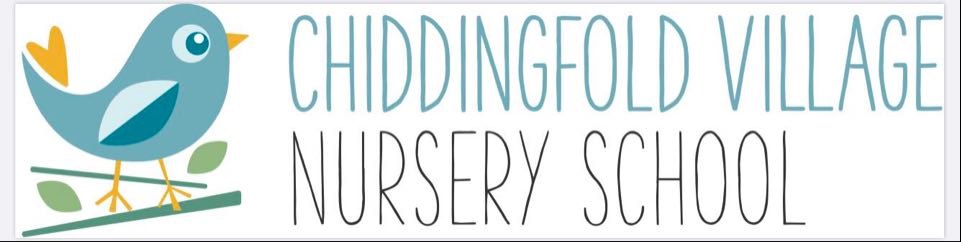 Spring Term 2023 NewsletterDear Parents/carers,Hope you have all had a good Christmas and managed to stay healthy!Firstly, I must say how proud we were of all the children for their performance in the nursery nativity ‘Away in a Manger’.   They were so amazing.  It was lovely seeing so many of you with your family and friends coming to watch the show.I thought I would update you on what has been happening at the nursery and future diary dates.StaffI would like to welcome Sophie Low who will be joining our team and will be starting the week we return.  Sophie will be working Tuesday’s, Wednesday’s and Friday’s.  Sophie is a qualified Level 3 Nursery Practitioner and is very experienced.FundraisingThe Christmas Market was very successful and we raised just over £900 which is amazing.  I would like to take this opportunity to thank Adele Wingrave for organising the market and thanks also to those who helped - Honor Coates, Holly Doyne-Ditmas and Vicky Howard.  We are truly grateful for all your hard work.   Thank you also to Masella Coupe Letting/Estate Agents (Godalming) who sponsored the event and paid for the hire of the hall. We are always looking for new members to join the fundraising committee. If you are interested in joining the committee please let me know and I will pass your details to Adele.  We truly rely on fundraising events to raise valuable funds for the nursery – without these funds we are not able to buy new resources for the children.Diary DatesWorld Book Day - Thursday 2nd MarchIn order for all the children to take part we will be celebrating World Book Day all week (Monday 27th February to Friday 3rd March).  We would like to ask that your child bring in their favourite book from home so they can share the stories with all their friends.  It is also fun for them to come to nursery dressed up as their favourite book/nursery rhyme character, but please do not feel obliged or go out specially to buy a costume.  We will have the nursery dressing up box out so all the children can have a chance at dressing up.Red Nose Day – Friday 17th MarchThe nursery will be taking part in this very worthwhile cause.  The week commencing Monday 13th March to Friday 17th March we will have a collection box out for the children to put any pennies in they wish to donate.  I will let you know the theme of the week nearer the time.Nursery Easter Show – Friday 24th MarchThe nursery children will be performing an end of term show on this day.  The story is yet to be confirmed and more details will be given soon.Curry & Quiz Night – date to be confirmedI am attaching the nursery term dates along with this newsletter for your information. Outdoor Classroom Days (dates to be confirmed)We will be scheduling some days during this term for ‘Outdoor Classroom Days’.  These will be days when we will celebrate and inspire outdoor learning and play which leads to a greater connection with nature.Spring 2023 Funding FormsWhen we return I will be handing out funding forms for those that are eligible for the Universal 15 or Extended 30 hours a week free funded childcare or FEET Funding.  I would very much appreciate it if these could be completed, signed and returned to me as soon as possible. Thank you.InvoicesI will be generating invoices during the first week when we return.  As before, I will be emailing invoices to individuals.  If you would prefer to receive a paper copy please let me know and I will print it off for you.  Please note that we will no longer be accepting cash payments, I am sorry for any inconvenience this may cause.  The preferred method of payment is bank transfer via online banking (details will be on the invoice), however, we have set up a card/contactless payment device at the nursery if this is easier.Now for the obligatory information………Please remember to bring your child with a named coat and a named bag with a change of clothes, and a named bottle of water.  Also, if possible, a pair of named wellington boots for outside play and excursions around our beautiful village.We do not allow any sugary drinks at our setting. If your child will be staying for lunch please put your child’s name clearly on the lunch bag/box as sometimes we may have more than one of the same design.  As before please adhere to our healthy eating ……………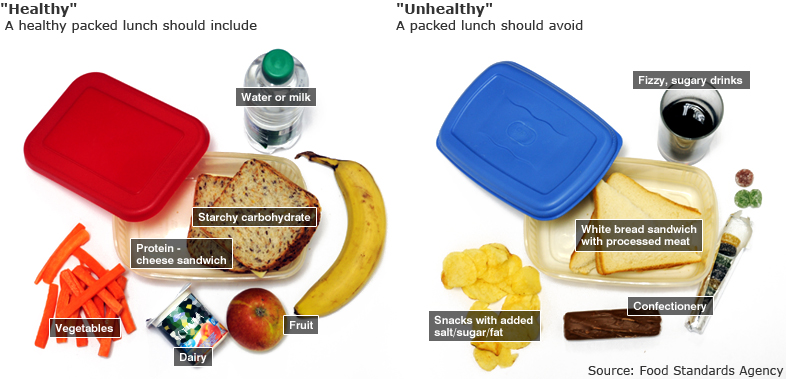 Food AllergiesPlease remember that we have a ‘NO NUTS’ policy at our nursery.  Also, we have a child attend our nursery who has a severe allergy to SESAME SEEDS so please avoid any food item that contains sesame - this includes hummus. So please, please check ingredients on all foods.  Thank you for your cooperation.We look forward to welcoming the children back on Tuesday 3rd January 2023.Thank you and a Happy New Year.Leigh and The Nursery Team